Production of industrial products related to 	the  prevention of spreading / combating COVID-19 in July 2020In July 2020 entities having 50 or more persons employed and participating in the monthly survey of production of industrial products, on voluntary basis additionally reported production of 1 935 850 face masks used in medicine and 8 312 119 other protective face masks.Table 1. Manufactured production of products related to the prevention of spreading / combating COVID-19Table 1. Manufactured production of products related to the prevention of spreading / combating COVID-19    continuedThe survey was conducted among economic entities participating in the mandatory monthly survey on the production of industrial products having 50 or more persons employed. The observation covered 22 products that are not included in the PRODPOL nomenclature for monthly survey in 2020 and their production cannot be determined based on data collected for the existing headings of the nomenclature. Information on production of products related to the prevention of spreading / combating COVID-19 was provided by respondents on voluntary basis.In the case of quoting data from the Statistics Poland, please provide information: "Statistics Poland data source", and in the case of publishing calculations made on data published by the Statistics Poland, please provide information: "Own study based on Statistics Poland data". Product nameMeasurement unitVII 2020III-VII 2020Protective clothing (overalls, aprons)p/st990 4454 898 482Face masks used in medicinep/st1 935 85015 854 037Other protective face masksp/st8 312 11985 100 700Rubber glovespa.294 569Disposable plastic film glovesp/st457 1052 344 005Protective head capsp/st830 2401 680 906Protective face shieldsp/st75 1152 709 004Safety googlesp/st10 43370 367Protective shoe coverspa186 5001 195 092Product nameMeasurement unitVII 2020III-VII 2020Breathing appliances and gas masks (except for therapeutic respiration apparatus and protective masks having neither mechanical parts nor replaceable filters) p/st..Therapeutic respiration apparatusp/st..Parts of therapeutic respiration apparatuskg12 547412 698Disinfectant liquids and gelskg10 776 38170 715 733Disinfectant wipeskg2 713 39312 781 894Solid disinfectants (powders, granules, tablets, etc.) for preparing solutionskg.8 198Soap with disinfectant propertieskg609 4454 276 194Denatured alcoholhl 100%4037 775Swab test kitsp/st.77 900Acrylic sneeze guards /workplace shieldsp/st4 99840 032Fabric with anti-bacterial coatingkg.150Face shield holdersp/st.71 280Adapters for connecting anti-virus filter to breathing masksp/st.850Prepared by:Enterprises DepartmentDirector Katarzyna WalkowskaTel: 22 608 31 25Issued by:
The Spokesperson for the President of Statistics Poland Karolina BanaszekTel: 695 255 011Press Office Office tel: (+48 22) 608 34 91, 22 608 38 04 e-mail: obslugaprasowa@stat.gov.pl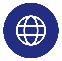 www.stat.gov.pl/en/Press Office Office tel: (+48 22) 608 34 91, 22 608 38 04 e-mail: obslugaprasowa@stat.gov.pl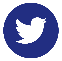 @StatPolandPress Office Office tel: (+48 22) 608 34 91, 22 608 38 04 e-mail: obslugaprasowa@stat.gov.pl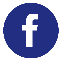 @GlownyUrzadStatystyczny